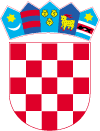 REPUBLIKA HRVATSKA
VARAŽDINSKA ŽUPANIJA
OPĆINA VIDOVEC
Općinski načelnik

KLASA: 604-01/17-01/03
URBROJ: 2186/10-02/1-17-02
Vidovec, 24. studenoga 2017.Temeljem članka 7. Odluke o stipendiranju nadarenih učenika i studenata („Službeni vjesnik Varaždinske županije“ broj 51/2012), općinski načelnik Općine Vidovec raspisuje slijedeći
                                                                    N A T J E Č A Jza dodjelu stipendija nadarenim učenicima i studentimas područja Općine Vidovecza školsku/akademsku godinu2017./2018.
Naziv tijela koje raspisuje natječaj
Općina Vidovec, općinski načelnik raspisuje natječaj za dodjelu stipendija za redovne učenike srednjih škola i redovne studente s prebivalištem na području Općine Vidovec najmanje pet godina prije podnošenja prijave na natječaj, s namjerom pružanja novčane nagrade za podmirenje troškova vezanih uz školovanje, čime se potiče, motivira i omogućuje što većem broju učenika i studenata s područja Općine Vidovec uspješno stjecanje srednjoškolskog i fakultetskog obrazovanja.Vrijeme trajanja natječaja/rok za podnošenje prijaveStipendije se dodjeljuju za jednu školsku (akademsku) godinu temeljem natječaja i to za 10 (deset) mjeseci školske/akademske godine.

Prijave na natječaj dostavljaju se do 14. prosinca 2017. godine.
Naziv i adresa tijela kojem se zahtjevi podnose
Prijave se dostavljaju Povjerenstvu za dodjelu stipendija na adresu: Općina VidovecPovjerenstvo za dodjelu stipendijaTrg svetog Vida 942205 Vidovecsa naznakom „za natječaj – stipendija“.Opći uvjeti i kriteriji za dodjelu stipendija
Pravo sudjelovanja na natječaju imaju učenici srednjih škola i studenti koji udovoljavaju sljedećim uvjetima :
Učenici
- da su državljani Republike Hrvatske, s prebivalištem na području Općine Vidovec najmanje 5 godina,
- da su redoviti učenici drugog, trećeg ili četvrtog razreda srednje škole, te da im je  prosjek ocjena za prethodnu godinu najmanje 4,0
- da nisu korisnici drugih stipendija.

Studenti
- da su državljani Republike Hrvatske, s prebivalištem na području Općine Vidovec najmanje 5 godina,
- da su redoviti studenti druge ili viših godina studija,
- da nisu apsolventi,
- da nisu ponavljali godinu u posljednje dvije godine školovanja,
- da im je prosjek ocjena najmanje 3,8 za prethodnu godinu,
- da nisu korisnici drugih stipendija.
Popis dokumenata i dokaza o ispunjavanju uvjeta za dodjelu stipendija koje je obavezno priložiti uz prijavu na natječaj
Dokumenti koje je potrebno dostaviti su slijedeći:

- prijava na natječaj za dodjelu stipendija (obrazac se preuzima na internetskim stranicama Općine Vidovec www.vidovec.hr ili se osobno podiže u Općini Vidovec, Trg svetog Vida 9, Vidovec),
- Uvjerenje o prebivalištu  kandidata za dodjelu stipendije/elektronički zapis o prebivalištu MUP-a RH (ne starije od 30 dana – originali)- Uvjerenje o prebivalištu roditelja kandidata/ elektronički zapis o prebivalištu MUP-a RH ( ne starije od 30 dana – originali)
- Preslika domovnice / elektronički zapis iz Knjige državljana- Uvjerenje o redovitom upisu u školsku/akademsku 2017./2018. godinu- Preslika svjedodžbe prethodne godine školovanja (2016./2017.) 
- Prijepis ocjena položenih ispita i preslika stranice indeksa protekle akademske godine
-Dokaz o postignućima na natjecanjima i ostvarenim priznanjima iz područja
upisanog studija ili školovanja i dokaz o sudjelovanju u znanstvenim istraživanjima 
i objavljenim radovima iz predmeta vezanim za studij ili školovanja (ako postoji),- Dokaze o mjesečnim primanjima svih zaposlenih članova zajedničkog domaćinstva za razdoblje od prethodna 3 mjeseca (za mjesece kolovoz, rujan i listopad 2017. godine) izdane od strane poslodavca ili nadležne službe Hrvatskog zavoda za mirovinsko osiguranje – original- Potvrdu Porezne uprave o prihodima druge naravi ako postoje (obrt, poljoprivreda ili slično)
Uz dokumentaciju potrebno je priložiti dokaz o posebnim kriterijima (ako postoje) :

- kandidat dijete poginulog branitelja ili invalida Domovinskog rata odnosno invalida (invaliditet preko 60 %, dokaz: preslika potvrde za roditelje vojne ili civilne invalide Domovinskog rata, preslika rješenja Hrvatskog zavoda za mirovinsko osiguranje o utvrđivanju invaliditeta za roditelje kandidata s tjelesnim oštećenjem preko 60%),-  kandidat čiji je jedan od roditelja invalid Domovinskog rata ili invalid sa tjelesnim oštećenjem do 60% (dokaz: preslika potvrde za roditelje vojne ili civilne invalide Domovinskog rata, preslika rješenja Hrvatskog zavoda za mirovinsko osiguranje o utvrđivanju invaliditeta za roditelje kandidata,- roditelj kandidata sudionik Domovinskog rata (dokaz: preslika potvrde o sudjelovanju roditelja u Domovinskom ratu),-  kandidat bez roditelja (dokaz: preslika smrtnog lista),
- kandidat dijete samohranog roditelja (dokaz: kandidat iz obitelji kojeg uzdržava samohrani roditelj treba dostaviti sudsku presudu o razvodu braka, te priložiti dokaz o primanju/neprimanju alimentacije (izvadak prometa po otvorenim računima od 01.08. do 31.10.2017.) 
- kandidat invalid (dokaz: preslika rješenja Hrvatskog zavoda za mirovinsko osiguranje o utvrđivanju invaliditeta kandidata),
- uvjerenje Zavoda za zapošljavanje za nezaposlene članove domaćinstva (original) ili elektronski ispis radnog staža Hrvatskog zavoda za mirovinsko osiguranje za članove koji nisu zaposleni i ne vode se u evidenciji Hrvatskog zavoda za zapošljavanje,- potvrdu da se brat/sestra školuju na fakultetu, u srednjoj školi, osnovnoj školi ili su
predškolske dobi,
- potvrdu Centra za socijalnu skrb o korištenju prava na stalnu novčanu pomoć,
- te ostale podatke značajne za provođenje natječajnog postupka.
Tražena dokumentacija ne smije biti starija od 3 mjeseca.
Iz jednog obiteljskog domaćinstva stipendiju Općine Vidovec može primati samo jedan stipendista, koji udovoljava uvjetima za dobivanje stipendija, bez obzira da li je učenik ili student i bez obzira na odnos njihovih ostvarenih bodova. Prijave bez odgovarajuće dokumentacije, kao i nepravodobno podnesene prijave, neće se razmatrati.
O rezultatima natječaja kandidati će biti obaviješteni objavom liste kandidata za dodjelu stipendija na oglasnim pločama Općine Vidovec kao i na web stranici: www.vidovec.hr u roku od 10 dana od isteka roka za podnošenje zahtjeva za dodjelu stipendije.
U roku od 8 dana od dana objavljivanja Liste, svaki kandidat može podnijeti pismeni prigovor općinskom načelniku.
Odluka o dodjeli stipendija u školskoj/ akademskoj godini 2017./2018. Općinskog vijeća Općine Vidovec je konačna (njome se potvrđuje lista kandidata, utvrđuje koliki broj stipendija se dodjeljuje, te mjesečni novčani iznos stipendija).
																				OPĆINA VIDOVEC																		